MAT 9. RAZRED (sreda, 25. 3. 2020)_skupina 2Rešitve nalog: SDZ (5. del), str. 50/ 1, 2, 3, 4                                               str. 51/ 7, 8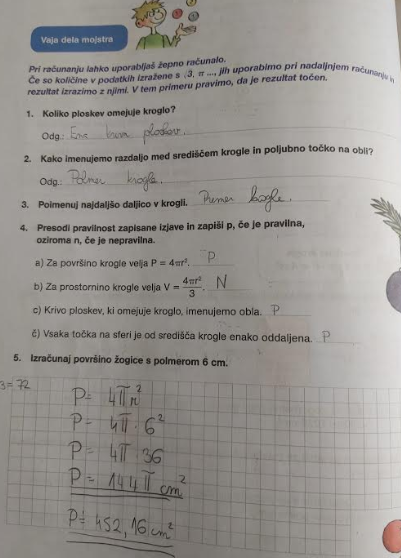 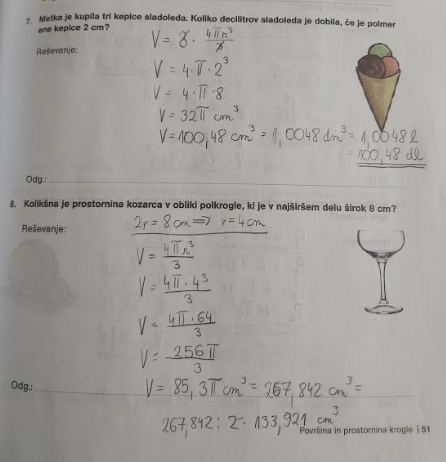 UTRJEVANJE UČNE SNOVI: P in V STOŽCA, KROGLERešite naslednje naloge: SDZ (5. del), str. 29/ 13. a                                                              str. 39/ 1, 2                                                              str. 52/ 9                                                              str. 60/ 1, 2                                                              str. 61/ 3